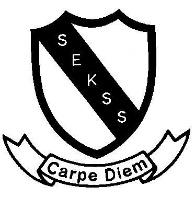 日期：___________________________________	